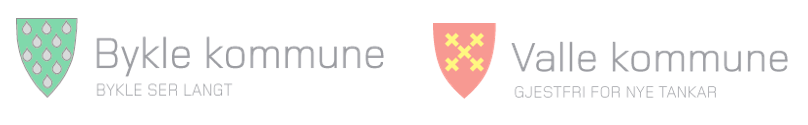 “Vurderingsskjema” Skjema for:Vurdering av behov og tiltak Vurdering av bekymring og meldeplikt 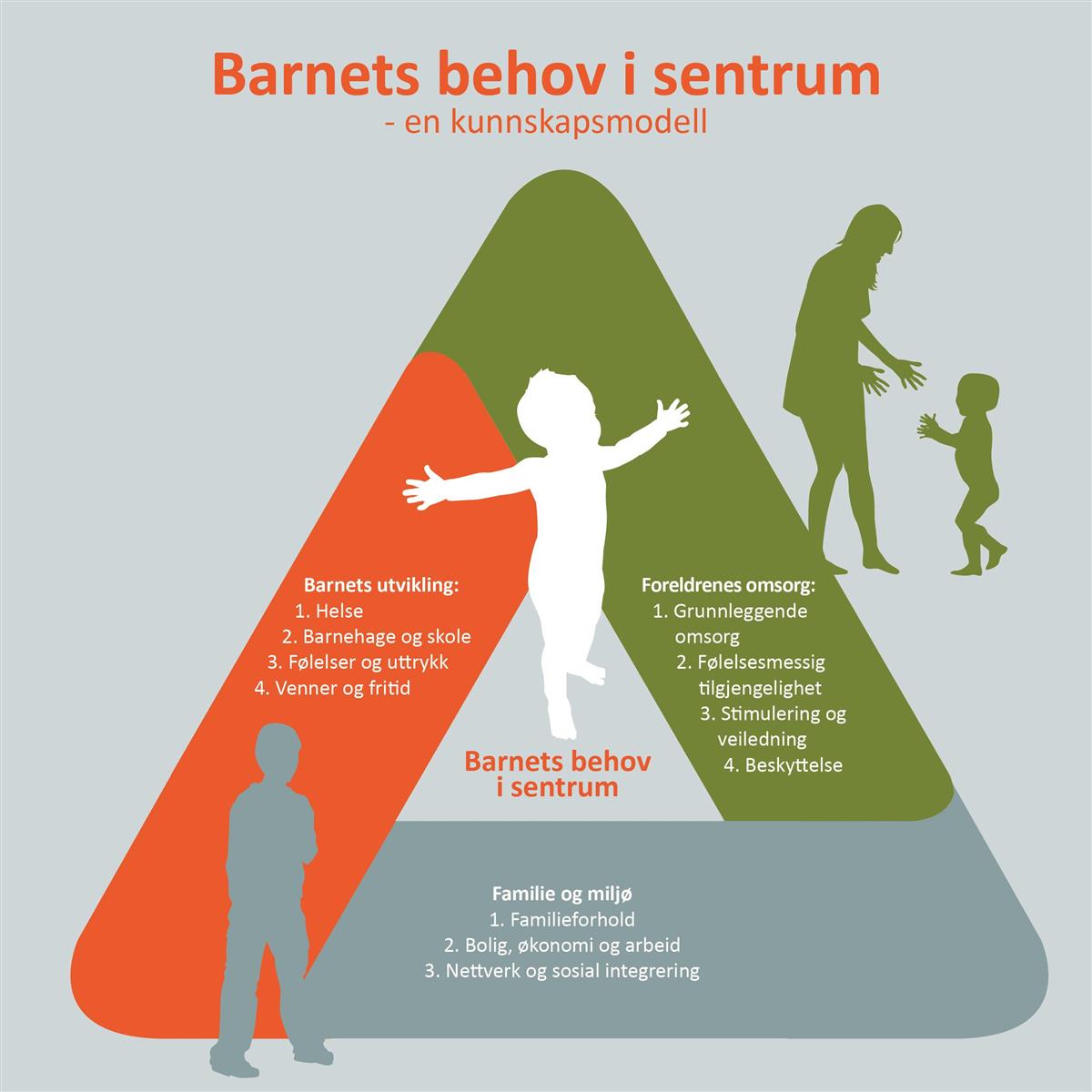 Steg i dokumentetSteg 1: Vurdering av risikofaktorarSteg 2: Vurdering av beskyttelsesfaktorarSteg 3: Vurdering av teikn og signalSteg 4: Vurdering av styrkar og dugleikSteg 5: Vurdering av meldepliktSteg 6: Vurdering av behov for tiltakBARN OG UNGE SI UTVIKLINGFORELDRE SIN OMSORGSEVNE OG OMSORGSKAPASITETFAMILIE OG MILJØ«Enhver som utfører tjeneste eller arbeid for et forvaltningsorgan, skal uten hinder av taushetsplikt melde fra til barneverntjenesten uten ugrunnet opphold»Kjelder: Øyvind Kvello, 2016: Barn i Risiko – Skadelige omsorgssituasjoner 2 utgBente Ohnstad og Ylve Gudheim, 2019: Meldinger til barnevernet – Er det nok å være bekymret?Espen Lilleberg og Therese Rieber-Mohn, 2011: Når barns atferd gjør deg bekymret – Samarbeid med barnevernet til barnets beste. Kunnskapsgrunnlag – Metoder for tidlig identifisering av risiko hos barn og unge, 2018 - Helsedirektoratet, Greir MøllerVurderingsskjema er fylt ut av: Dato: Namn barn/ungdom: Opplysningane er basert på Opplysningane er basert på Samtalar med: Observasjon: Utgreiing og dokumentasjon: Anna: Nasjonal rettleiiar:Tidlig oppdagelse av utsatte barn og unge - HelsedirektoratetLokal rettleiar:  https://valle.kommune.no/tenester/helse-omsorg-og-sosiale-tenester/setesdal-barnevern/handlingsrettleiar/RisikofaktorarRisikofaktorarRisikofaktorarRisikofaktorarBeskyttelsesfaktorarBeskyttelsesfaktorarBeskyttelsesfaktorarBarnet og ungdommen sin utviklingBarnet og ungdommen sin utviklingBarnet og ungdommen sin utviklingBarnet og ungdommen sin utviklingBarnet og ungdommen sin utviklingBarnet og ungdommen sin utviklingBarnet og ungdommen sin utvikling(1 Barnet er fødd prematurt (ført til betydelege komplikasjonar – dysmaturt)(1 Barnet er fødd prematurt (ført til betydelege komplikasjonar – dysmaturt)(1 Barnet er fødd prematurt (ført til betydelege komplikasjonar – dysmaturt)(1 Barnet er fødd prematurt (ført til betydelege komplikasjonar – dysmaturt)(33) Barnet har aldersadekvat eller betre fungering/dugleik på samlege basalkompetanseområder: kognitivt/språkleg, åtferd/moral, emosjonelt, sosial og motorikk (mindre vanskar på motorikk kan tolererast). Inneber at barnet har gode meistringsstrategiar.(33) Barnet har aldersadekvat eller betre fungering/dugleik på samlege basalkompetanseområder: kognitivt/språkleg, åtferd/moral, emosjonelt, sosial og motorikk (mindre vanskar på motorikk kan tolererast). Inneber at barnet har gode meistringsstrategiar.(33) Barnet har aldersadekvat eller betre fungering/dugleik på samlege basalkompetanseområder: kognitivt/språkleg, åtferd/moral, emosjonelt, sosial og motorikk (mindre vanskar på motorikk kan tolererast). Inneber at barnet har gode meistringsstrategiar.JANEI??JANEI?(2) Barnet har hatt alvorleg somatisk sjukdom, minst ein av følgande: a)fleire og/eller lengre innleggingar, b)fare for barnet sitt liv over tid eller har/kunne hatt alvorlege komplikasjonar, c)medført store avgrensingar i kva barnet har kunne deltake på av aktivitetar og arenaer(2) Barnet har hatt alvorleg somatisk sjukdom, minst ein av følgande: a)fleire og/eller lengre innleggingar, b)fare for barnet sitt liv over tid eller har/kunne hatt alvorlege komplikasjonar, c)medført store avgrensingar i kva barnet har kunne deltake på av aktivitetar og arenaer(2) Barnet har hatt alvorleg somatisk sjukdom, minst ein av følgande: a)fleire og/eller lengre innleggingar, b)fare for barnet sitt liv over tid eller har/kunne hatt alvorlege komplikasjonar, c)medført store avgrensingar i kva barnet har kunne deltake på av aktivitetar og arenaer(2) Barnet har hatt alvorleg somatisk sjukdom, minst ein av følgande: a)fleire og/eller lengre innleggingar, b)fare for barnet sitt liv over tid eller har/kunne hatt alvorlege komplikasjonar, c)medført store avgrensingar i kva barnet har kunne deltake på av aktivitetar og arenaer(34) Frå tiårsalderen av: Barnet vert karakterisert med optimisme, positivt sjølvbilete, for mange lett å like, sosial av natur og prososial.(34) Frå tiårsalderen av: Barnet vert karakterisert med optimisme, positivt sjølvbilete, for mange lett å like, sosial av natur og prososial.(34) Frå tiårsalderen av: Barnet vert karakterisert med optimisme, positivt sjølvbilete, for mange lett å like, sosial av natur og prososial.JANEI??JANEI?(3) Barnet er generelt utviklingsforsinka/lågt intellektuelt nivå(3) Barnet er generelt utviklingsforsinka/lågt intellektuelt nivå(3) Barnet er generelt utviklingsforsinka/lågt intellektuelt nivå(3) Barnet er generelt utviklingsforsinka/lågt intellektuelt nivå(36) Frå åtterårsalderen av: barnet har en hobby/fritidsinteresser eller får utnytta/utvikla sine talent og opplever mestring(36) Frå åtterårsalderen av: barnet har en hobby/fritidsinteresser eller får utnytta/utvikla sine talent og opplever mestring(36) Frå åtterårsalderen av: barnet har en hobby/fritidsinteresser eller får utnytta/utvikla sine talent og opplever mestringJANEI??JANEI?(4) Barnet har vore prega av irritabilitet, impulsivitet, hyperaktivitet, oppmerksomheit- og/eller konsentrasjonsvanskar. T.d. knytt til :a)vanskeleg temperamentb)mangelfull/skadeleg omsorgsutøvingc)ADHD/ADD/hyperkinesi  kryss av på pkt 6d)psykisk utviklingshemming kryss av på pkt 6e)autisme kryss av på pkt 6(4) Barnet har vore prega av irritabilitet, impulsivitet, hyperaktivitet, oppmerksomheit- og/eller konsentrasjonsvanskar. T.d. knytt til :a)vanskeleg temperamentb)mangelfull/skadeleg omsorgsutøvingc)ADHD/ADD/hyperkinesi  kryss av på pkt 6d)psykisk utviklingshemming kryss av på pkt 6e)autisme kryss av på pkt 6(4) Barnet har vore prega av irritabilitet, impulsivitet, hyperaktivitet, oppmerksomheit- og/eller konsentrasjonsvanskar. T.d. knytt til :a)vanskeleg temperamentb)mangelfull/skadeleg omsorgsutøvingc)ADHD/ADD/hyperkinesi  kryss av på pkt 6d)psykisk utviklingshemming kryss av på pkt 6e)autisme kryss av på pkt 6(4) Barnet har vore prega av irritabilitet, impulsivitet, hyperaktivitet, oppmerksomheit- og/eller konsentrasjonsvanskar. T.d. knytt til :a)vanskeleg temperamentb)mangelfull/skadeleg omsorgsutøvingc)ADHD/ADD/hyperkinesi  kryss av på pkt 6d)psykisk utviklingshemming kryss av på pkt 6e)autisme kryss av på pkt 6(37)Barnet tilpasser seg godt til barnehage og skule, innordnar seg rutiner, godtek grensesetting, er sosialt inkludert og har gode til bedre skulefaglege prestasjonar. (Under føresetnad om velfungerande barnehage eller skule).(37)Barnet tilpasser seg godt til barnehage og skule, innordnar seg rutiner, godtek grensesetting, er sosialt inkludert og har gode til bedre skulefaglege prestasjonar. (Under føresetnad om velfungerande barnehage eller skule).(37)Barnet tilpasser seg godt til barnehage og skule, innordnar seg rutiner, godtek grensesetting, er sosialt inkludert og har gode til bedre skulefaglege prestasjonar. (Under føresetnad om velfungerande barnehage eller skule).JANEI??JANEI?(5) Barnet er eller har vore sky, aktivt sosialt tilbaketrekkande og/eller framstår som utrygt. Kan vere knytt til :a)reservert temperamentb)mangefull/skadeleg omsorgsutøvingc)engstelegheit/angstliding  kryss av på pkt 6d) nedstemthet/depresjon    kryss av på pkt 6(5) Barnet er eller har vore sky, aktivt sosialt tilbaketrekkande og/eller framstår som utrygt. Kan vere knytt til :a)reservert temperamentb)mangefull/skadeleg omsorgsutøvingc)engstelegheit/angstliding  kryss av på pkt 6d) nedstemthet/depresjon    kryss av på pkt 6(5) Barnet er eller har vore sky, aktivt sosialt tilbaketrekkande og/eller framstår som utrygt. Kan vere knytt til :a)reservert temperamentb)mangefull/skadeleg omsorgsutøvingc)engstelegheit/angstliding  kryss av på pkt 6d) nedstemthet/depresjon    kryss av på pkt 6(5) Barnet er eller har vore sky, aktivt sosialt tilbaketrekkande og/eller framstår som utrygt. Kan vere knytt til :a)reservert temperamentb)mangefull/skadeleg omsorgsutøvingc)engstelegheit/angstliding  kryss av på pkt 6d) nedstemthet/depresjon    kryss av på pkt 6JANEI??(6) Barnet har eller har hatt psykiske vanskar eller psykiske lidingar. Inkludert i dette punktet ligg høgt fråver frå barnehage eller skule (minimum 12% ila ein termin; fleire gangar fråvere/kome for seint, meir enn tre timar reknast som fråversdag.), utrygg tilknytning (berre når diagnosen reaktiv tilknytningsforstyrring er stilt eller klassifisert etter test). (6) Barnet har eller har hatt psykiske vanskar eller psykiske lidingar. Inkludert i dette punktet ligg høgt fråver frå barnehage eller skule (minimum 12% ila ein termin; fleire gangar fråvere/kome for seint, meir enn tre timar reknast som fråversdag.), utrygg tilknytning (berre når diagnosen reaktiv tilknytningsforstyrring er stilt eller klassifisert etter test). (6) Barnet har eller har hatt psykiske vanskar eller psykiske lidingar. Inkludert i dette punktet ligg høgt fråver frå barnehage eller skule (minimum 12% ila ein termin; fleire gangar fråvere/kome for seint, meir enn tre timar reknast som fråversdag.), utrygg tilknytning (berre når diagnosen reaktiv tilknytningsforstyrring er stilt eller klassifisert etter test). (6) Barnet har eller har hatt psykiske vanskar eller psykiske lidingar. Inkludert i dette punktet ligg høgt fråver frå barnehage eller skule (minimum 12% ila ein termin; fleire gangar fråvere/kome for seint, meir enn tre timar reknast som fråversdag.), utrygg tilknytning (berre når diagnosen reaktiv tilknytningsforstyrring er stilt eller klassifisert etter test). JANEI??(11) Barnet er adoptert, er/har vore i beredskapsheim, fosterheim, institusjon eller liknande.(11) Barnet er adoptert, er/har vore i beredskapsheim, fosterheim, institusjon eller liknande.(11) Barnet er adoptert, er/har vore i beredskapsheim, fosterheim, institusjon eller liknande.(11) Barnet er adoptert, er/har vore i beredskapsheim, fosterheim, institusjon eller liknande.JANEI??(12) Barnet har rusmiddelmisbruk(12) Barnet har rusmiddelmisbruk(12) Barnet har rusmiddelmisbruk(12) Barnet har rusmiddelmisbrukJANEI??(13) Barnet utøver kriminalitet (ikkje kryss om det berre gjeld for (12). Inkluderar dyresadisme – hang til å plage dyr etter fylte 6år og brannstifting).(13) Barnet utøver kriminalitet (ikkje kryss om det berre gjeld for (12). Inkluderar dyresadisme – hang til å plage dyr etter fylte 6år og brannstifting).(13) Barnet utøver kriminalitet (ikkje kryss om det berre gjeld for (12). Inkluderar dyresadisme – hang til å plage dyr etter fylte 6år og brannstifting).(13) Barnet utøver kriminalitet (ikkje kryss om det berre gjeld for (12). Inkluderar dyresadisme – hang til å plage dyr etter fylte 6år og brannstifting).JANEI??(14) Barnet har ein promiskuøs livsstil, vagabonderer og utsetter seg sjølv for farer/risiko(14) Barnet har ein promiskuøs livsstil, vagabonderer og utsetter seg sjølv for farer/risiko(14) Barnet har ein promiskuøs livsstil, vagabonderer og utsetter seg sjølv for farer/risiko(14) Barnet har ein promiskuøs livsstil, vagabonderer og utsetter seg sjølv for farer/risikoJANEI??(27) Barnet er første eller andre generasjons immigrant til Noreg.(27) Barnet er første eller andre generasjons immigrant til Noreg.(27) Barnet er første eller andre generasjons immigrant til Noreg.(27) Barnet er første eller andre generasjons immigrant til Noreg.JANEI??(29) Lang atskilling frå omsorgspersonane. Definert som meir enn ein veke i barnet sitt første leveår, vidare minst to veker i barnet sitt andre leveår, så over ein månade fram til 5-års alder. Det skal ikkje vere kryss for både dette og 10, 11 eller 30 om det omhandlar same tilhøve.(29) Lang atskilling frå omsorgspersonane. Definert som meir enn ein veke i barnet sitt første leveår, vidare minst to veker i barnet sitt andre leveår, så over ein månade fram til 5-års alder. Det skal ikkje vere kryss for både dette og 10, 11 eller 30 om det omhandlar same tilhøve.(29) Lang atskilling frå omsorgspersonane. Definert som meir enn ein veke i barnet sitt første leveår, vidare minst to veker i barnet sitt andre leveår, så over ein månade fram til 5-års alder. Det skal ikkje vere kryss for både dette og 10, 11 eller 30 om det omhandlar same tilhøve.(29) Lang atskilling frå omsorgspersonane. Definert som meir enn ein veke i barnet sitt første leveår, vidare minst to veker i barnet sitt andre leveår, så over ein månade fram til 5-års alder. Det skal ikkje vere kryss for både dette og 10, 11 eller 30 om det omhandlar same tilhøve.JANEI??Foreldre sin omsorgevne og omsorgskapasitetForeldre sin omsorgevne og omsorgskapasitetForeldre sin omsorgevne og omsorgskapasitetForeldre sin omsorgevne og omsorgskapasitetForeldre sin omsorgevne og omsorgskapasitetForeldre sin omsorgevne og omsorgskapasitetForeldre sin omsorgevne og omsorgskapasitet(17) Ein eller fleire av dei primære omsorgspersonane til barnet har eller har hatt psykiske vanskar eller lidingar.(17) Ein eller fleire av dei primære omsorgspersonane til barnet har eller har hatt psykiske vanskar eller lidingar.(17) Ein eller fleire av dei primære omsorgspersonane til barnet har eller har hatt psykiske vanskar eller lidingar.(17) Ein eller fleire av dei primære omsorgspersonane til barnet har eller har hatt psykiske vanskar eller lidingar.(38) Omsorgspersonane har god omsorgsutøving(38) Omsorgspersonane har god omsorgsutøving(38) Omsorgspersonane har god omsorgsutøvingJANEI??JANEI?(18) Ein eller fleire av dei primære omsorgspersonane har sjølv vakse opp med omsorgssvikt, mishandling, seksuelle overgrep, utnytting eller familievald. (18) Ein eller fleire av dei primære omsorgspersonane har sjølv vakse opp med omsorgssvikt, mishandling, seksuelle overgrep, utnytting eller familievald. (18) Ein eller fleire av dei primære omsorgspersonane har sjølv vakse opp med omsorgssvikt, mishandling, seksuelle overgrep, utnytting eller familievald. (18) Ein eller fleire av dei primære omsorgspersonane har sjølv vakse opp med omsorgssvikt, mishandling, seksuelle overgrep, utnytting eller familievald. (39) Foreldre som er godt integrert i samfunnet og er i utdanning/jobb og har ordinært eller betre fungering og ordinært eller betre sosialt nettverk.(39) Foreldre som er godt integrert i samfunnet og er i utdanning/jobb og har ordinært eller betre fungering og ordinært eller betre sosialt nettverk.(39) Foreldre som er godt integrert i samfunnet og er i utdanning/jobb og har ordinært eller betre fungering og ordinært eller betre sosialt nettverk.JANEI??JANEI?(19) Ein eller fleire av omsorgspersonane har eller har hatt rusmiddelmisbruk(19) Ein eller fleire av omsorgspersonane har eller har hatt rusmiddelmisbruk(19) Ein eller fleire av omsorgspersonane har eller har hatt rusmiddelmisbruk(19) Ein eller fleire av omsorgspersonane har eller har hatt rusmiddelmisbruk(40) Einigheit mellom barnet sine sentrale omsorgspersonar om kva for retning, val og verdiar som vert lagd vekt på.(40) Einigheit mellom barnet sine sentrale omsorgspersonar om kva for retning, val og verdiar som vert lagd vekt på.(40) Einigheit mellom barnet sine sentrale omsorgspersonar om kva for retning, val og verdiar som vert lagd vekt på.JANEI??JANEI?(20) Ein eller fleire av omsorgspersonane  har svake kognitive evne eller psykisk utviklingshemming(20) Ein eller fleire av omsorgspersonane  har svake kognitive evne eller psykisk utviklingshemming(20) Ein eller fleire av omsorgspersonane  har svake kognitive evne eller psykisk utviklingshemming(20) Ein eller fleire av omsorgspersonane  har svake kognitive evne eller psykisk utviklingshemming(41) Omsorgspersonane engasjerer seg positivt i korleis barnet har det i barnehage og i skule, og partane samarbeider godt med kvarandre ved eventuelle utfordringar. (41) Omsorgspersonane engasjerer seg positivt i korleis barnet har det i barnehage og i skule, og partane samarbeider godt med kvarandre ved eventuelle utfordringar. (41) Omsorgspersonane engasjerer seg positivt i korleis barnet har det i barnehage og i skule, og partane samarbeider godt med kvarandre ved eventuelle utfordringar. JANEI??JANEI?(21) Ein eller fleire av omsorgspersonane har alvorlege fysiske funksjonsnedsettingar eller somatisk sjukdom, som gjer det vanskeleg å ivareta barneomsorgen. (21) Ein eller fleire av omsorgspersonane har alvorlege fysiske funksjonsnedsettingar eller somatisk sjukdom, som gjer det vanskeleg å ivareta barneomsorgen. (21) Ein eller fleire av omsorgspersonane har alvorlege fysiske funksjonsnedsettingar eller somatisk sjukdom, som gjer det vanskeleg å ivareta barneomsorgen. (21) Ein eller fleire av omsorgspersonane har alvorlege fysiske funksjonsnedsettingar eller somatisk sjukdom, som gjer det vanskeleg å ivareta barneomsorgen. JANEI??(22) Det er høgt, langvarig konfliktnivå i kjernefamilien og /eller mellom kjernefamilien og slekt, eller med andre personar, slik som naboer, tilsette i det offentlege osb.(22) Det er høgt, langvarig konfliktnivå i kjernefamilien og /eller mellom kjernefamilien og slekt, eller med andre personar, slik som naboer, tilsette i det offentlege osb.(22) Det er høgt, langvarig konfliktnivå i kjernefamilien og /eller mellom kjernefamilien og slekt, eller med andre personar, slik som naboer, tilsette i det offentlege osb.(22) Det er høgt, langvarig konfliktnivå i kjernefamilien og /eller mellom kjernefamilien og slekt, eller med andre personar, slik som naboer, tilsette i det offentlege osb.JANEI??(23) Nåtidig eller tidlegare utøving av vald i familien(23) Nåtidig eller tidlegare utøving av vald i familien(23) Nåtidig eller tidlegare utøving av vald i familien(23) Nåtidig eller tidlegare utøving av vald i familienJANEI??(24) Nåtidig eller tidlegare kriminalitet hos ein eller fleire av omsorgspersonane.(24) Nåtidig eller tidlegare kriminalitet hos ein eller fleire av omsorgspersonane.(24) Nåtidig eller tidlegare kriminalitet hos ein eller fleire av omsorgspersonane.(24) Nåtidig eller tidlegare kriminalitet hos ein eller fleire av omsorgspersonane.JANEI??Familie og miljøFamilie og miljøFamilie og miljøFamilie og miljøFamilie og miljøFamilie og miljøFamilie og miljø(7) Barnet er eller har vore utsatt for omsorgssvikt, mishandling, seksuelle overgrep og eller utnytting(7) Barnet er eller har vore utsatt for omsorgssvikt, mishandling, seksuelle overgrep og eller utnytting(7) Barnet er eller har vore utsatt for omsorgssvikt, mishandling, seksuelle overgrep og eller utnytting(7) Barnet er eller har vore utsatt for omsorgssvikt, mishandling, seksuelle overgrep og eller utnytting(35) Barnet har vener/tilhøyrer sosiale fellesskap, som er prososiale(35) Barnet har vener/tilhøyrer sosiale fellesskap, som er prososiale(35) Barnet har vener/tilhøyrer sosiale fellesskap, som er prososialeJANEI??JANEI?(8) Barnet har etter fireårs alder hatt vanskar med å etablere aldersadekvate venskap. Ein reknar då med venskap med personar som ikkje har andre vener (skjebnefellesskap) eller at barnet søker avvikermiljø.(8) Barnet har etter fireårs alder hatt vanskar med å etablere aldersadekvate venskap. Ein reknar då med venskap med personar som ikkje har andre vener (skjebnefellesskap) eller at barnet søker avvikermiljø.(8) Barnet har etter fireårs alder hatt vanskar med å etablere aldersadekvate venskap. Ein reknar då med venskap med personar som ikkje har andre vener (skjebnefellesskap) eller at barnet søker avvikermiljø.(8) Barnet har etter fireårs alder hatt vanskar med å etablere aldersadekvate venskap. Ein reknar då med venskap med personar som ikkje har andre vener (skjebnefellesskap) eller at barnet søker avvikermiljø.(41) Barnet har jamleg tilgang til vaksne i tillegg til dei føresette som a)investerer mykje, b)har mange positive emosjonar for barnet og c) har god omsorgskompetanse(41) Barnet har jamleg tilgang til vaksne i tillegg til dei føresette som a)investerer mykje, b)har mange positive emosjonar for barnet og c) har god omsorgskompetanse(41) Barnet har jamleg tilgang til vaksne i tillegg til dei føresette som a)investerer mykje, b)har mange positive emosjonar for barnet og c) har god omsorgskompetanseJANEI??JANEI?(10) Brot i relasjonar til personar som sto barnet nært, t.d. tap av omsorgspersonar, søsken i dødsfall, kontaktbrot eller samlivsbrot osb(10) Brot i relasjonar til personar som sto barnet nært, t.d. tap av omsorgspersonar, søsken i dødsfall, kontaktbrot eller samlivsbrot osb(10) Brot i relasjonar til personar som sto barnet nært, t.d. tap av omsorgspersonar, søsken i dødsfall, kontaktbrot eller samlivsbrot osb(10) Brot i relasjonar til personar som sto barnet nært, t.d. tap av omsorgspersonar, søsken i dødsfall, kontaktbrot eller samlivsbrot osbJANEI??(15) Barnet har flytta tre eller fleire gonger i alderen 1-18år. Flyttinga skal innebere at barnet startar i ny barnehage eller skule slik at det er brot med nærmiljø.(15) Barnet har flytta tre eller fleire gonger i alderen 1-18år. Flyttinga skal innebere at barnet startar i ny barnehage eller skule slik at det er brot med nærmiljø.(15) Barnet har flytta tre eller fleire gonger i alderen 1-18år. Flyttinga skal innebere at barnet startar i ny barnehage eller skule slik at det er brot med nærmiljø.(15) Barnet har flytta tre eller fleire gonger i alderen 1-18år. Flyttinga skal innebere at barnet startar i ny barnehage eller skule slik at det er brot med nærmiljø.JANEI??(16) Barnet går i ein barnehage eller skule som fungerer dårleg og der det t.d. er høg førekomst av åtferdsvanskar bland elevane, svakt utvikla struktur, tilsette med lite omsorg og varme ovanfor barna, dårleg samarbeid mellom heim og barnehage/skule, høgt sjukefråvere blant tilsette, høg turnover osb. (16) Barnet går i ein barnehage eller skule som fungerer dårleg og der det t.d. er høg førekomst av åtferdsvanskar bland elevane, svakt utvikla struktur, tilsette med lite omsorg og varme ovanfor barna, dårleg samarbeid mellom heim og barnehage/skule, høgt sjukefråvere blant tilsette, høg turnover osb. (16) Barnet går i ein barnehage eller skule som fungerer dårleg og der det t.d. er høg førekomst av åtferdsvanskar bland elevane, svakt utvikla struktur, tilsette med lite omsorg og varme ovanfor barna, dårleg samarbeid mellom heim og barnehage/skule, høgt sjukefråvere blant tilsette, høg turnover osb. (16) Barnet går i ein barnehage eller skule som fungerer dårleg og der det t.d. er høg førekomst av åtferdsvanskar bland elevane, svakt utvikla struktur, tilsette med lite omsorg og varme ovanfor barna, dårleg samarbeid mellom heim og barnehage/skule, høgt sjukefråvere blant tilsette, høg turnover osb. JANEI??(25) Ein eller fleire av omsorgspersonane har tidlegare over lengre tid stått eller står utanfor ordinært samfunnsliv, dvs ikkje i studier eller i ordinært arbeid. Inkluderar også relativ fattigdom, eller at omsorgspersonen(e) har store vanskar med å innfri sine økonomiske forpliktingar.(25) Ein eller fleire av omsorgspersonane har tidlegare over lengre tid stått eller står utanfor ordinært samfunnsliv, dvs ikkje i studier eller i ordinært arbeid. Inkluderar også relativ fattigdom, eller at omsorgspersonen(e) har store vanskar med å innfri sine økonomiske forpliktingar.(25) Ein eller fleire av omsorgspersonane har tidlegare over lengre tid stått eller står utanfor ordinært samfunnsliv, dvs ikkje i studier eller i ordinært arbeid. Inkluderar også relativ fattigdom, eller at omsorgspersonen(e) har store vanskar med å innfri sine økonomiske forpliktingar.(25) Ein eller fleire av omsorgspersonane har tidlegare over lengre tid stått eller står utanfor ordinært samfunnsliv, dvs ikkje i studier eller i ordinært arbeid. Inkluderar også relativ fattigdom, eller at omsorgspersonen(e) har store vanskar med å innfri sine økonomiske forpliktingar.JANEI??(26) Familien er stigmatisert eller sosial isolert.(26) Familien er stigmatisert eller sosial isolert.(26) Familien er stigmatisert eller sosial isolert.(26) Familien er stigmatisert eller sosial isolert.JANEI??(28) Familien har uavklart oppholdsstatus eller fått avslag på opphold i Noreg.(28) Familien har uavklart oppholdsstatus eller fått avslag på opphold i Noreg.(28) Familien har uavklart oppholdsstatus eller fått avslag på opphold i Noreg.(28) Familien har uavklart oppholdsstatus eller fått avslag på opphold i Noreg.JANEI??(30) Samlivsbrot mellom foreldra. Om samlivsbrotet førte til kontaktbrot mellom foreldra og barnet, er det meir riktig å berre krysse av for 10 og ikkje både 10 og 30. (30) Samlivsbrot mellom foreldra. Om samlivsbrotet førte til kontaktbrot mellom foreldra og barnet, er det meir riktig å berre krysse av for 10 og ikkje både 10 og 30. (30) Samlivsbrot mellom foreldra. Om samlivsbrotet førte til kontaktbrot mellom foreldra og barnet, er det meir riktig å berre krysse av for 10 og ikkje både 10 og 30. (30) Samlivsbrot mellom foreldra. Om samlivsbrotet førte til kontaktbrot mellom foreldra og barnet, er det meir riktig å berre krysse av for 10 og ikkje både 10 og 30. JANEI??(31) Barnet har/har hatt steforeldre(31) Barnet har/har hatt steforeldre(31) Barnet har/har hatt steforeldre(31) Barnet har/har hatt steforeldreJANEI??(32) Barnet veks opp i eit belasta nærmiljø. Det gjeld i nokre av dei største byane, som i Bergen, Drammen, Oslo, Trondheim osb.(32) Barnet veks opp i eit belasta nærmiljø. Det gjeld i nokre av dei største byane, som i Bergen, Drammen, Oslo, Trondheim osb.(32) Barnet veks opp i eit belasta nærmiljø. Det gjeld i nokre av dei største byane, som i Bergen, Drammen, Oslo, Trondheim osb.(32) Barnet veks opp i eit belasta nærmiljø. Det gjeld i nokre av dei største byane, som i Bergen, Drammen, Oslo, Trondheim osb.JANEI??Tal av risikofaktorar:    ____ Tal av beskyttelsesfaktorar: _____Tal av beskyttelsesfaktorar som veg direkte opp for risikofaktorar: ____Tal av risikofaktorar:    ____ Tal av beskyttelsesfaktorar: _____Tal av beskyttelsesfaktorar som veg direkte opp for risikofaktorar: ____Tal av risikofaktorar:    ____ Tal av beskyttelsesfaktorar: _____Tal av beskyttelsesfaktorar som veg direkte opp for risikofaktorar: ____FYLL UT VURDERING LENGER NED!(Tal, alvorlegheit/intensitet, varigheit, mikromiljø. Beskyttelse overfor visse risikofaktorar? )3-4 risikofaktorar (etter justering mot beskyttelsesfaktorar) = risikoutsett. >/=5 risikofaktorar = høgrisikoutsettFYLL UT VURDERING LENGER NED!(Tal, alvorlegheit/intensitet, varigheit, mikromiljø. Beskyttelse overfor visse risikofaktorar? )3-4 risikofaktorar (etter justering mot beskyttelsesfaktorar) = risikoutsett. >/=5 risikofaktorar = høgrisikoutsettFYLL UT VURDERING LENGER NED!(Tal, alvorlegheit/intensitet, varigheit, mikromiljø. Beskyttelse overfor visse risikofaktorar? )3-4 risikofaktorar (etter justering mot beskyttelsesfaktorar) = risikoutsett. >/=5 risikofaktorar = høgrisikoutsettFYLL UT VURDERING LENGER NED!(Tal, alvorlegheit/intensitet, varigheit, mikromiljø. Beskyttelse overfor visse risikofaktorar? )3-4 risikofaktorar (etter justering mot beskyttelsesfaktorar) = risikoutsett. >/=5 risikofaktorar = høgrisikoutsettTEIKN OG SIGNALFølelsesmessige uttrykkJA  NEI  ?Debut, varigheit, hyppigheitInnadvendt, trist, tilbaketrekt. Sped- og småbarn verkar passive og har manglande vitalitetDårleg sjølvbilete eller sjølvkjensle. Gråt, trøystesløys, vanskeleg å roeAngst, anspent, engsteleg. Gjeld spesielt i situasjoner kor barnet skil seg frå omsorgspersonerIrritabel, sinne, raseri, opposisjonell.Sensitiv for ljod, lys og omgjevnader. Lett påverka av uro. Slapp, nummen, interesse- og følelseslaus, lite interessert i leik eller andreFå eller ingen forventningar til framtida2.Teikn og signal på uvanleg åtferd JA  NEI  ?Debut, varigheit, hyppigheitUroleg, hyperaktivSøker merksemd (unormalt mykje og kan utløse negative reaksjoner)Svekka skulerelasjon (inkludert uforklarleg skulefråver eller skulk)Enurese, enkoprese (ufriviljug vannlating eller avføring, dag/natt)Sjølvskading, sjølvdestruktive uttrykk eller handlingar, inkludert suicidalkommunikasjon eller suicidforsøkBruk av rusmidlar (tidleg debut eller aukande bruk)Tjuveri, kriminalitet og løgnerRadikalisering, ekstremismeTidleg vaksen, tek ansvarsrollePersonleg og sosial isolasjonTidleg seksuell debutSeksualisert åtferd som avviker frå det som er alderadekvatSkadeleg eller problematisk seksuell åtferd (SSA)Opposisjonell åtferd (sta, trassig, ulydig, provoserande åtferd overfor reglar, men ikkje med alvorlege asosiale handlingar som lovbrot eller overgrep mot andre. Låg frustrasjonstoleranse og kan lett miste kontrollen. Sint eller foruretta, har lett for å skulde på andre for eigne vanskar eller feil. Protesten har ofte ein provoserande kvalitet og det blir lett konfrontasjonar og dårleg samarbeid)Plager, skader dyr og insektSparkar, slår, bit søsken, andre barn, foreldre, andre vaksne3.Teikn og signal på uvanleg læring og utviklingstrekkJA  NEI  ?Debut, varigheit, hyppigheitVanskar med konsentrasjon og oppmerksomheitForsinka/tap av ferdigheiter eller regresjon (motorisk, språkleg, emosjonell, sosialt, spising, reinslegheit). Læringsvanskar (innlæring og hukommelse)4.Teikn og signal på unormale sosiale forholdJA  NEI  ?Debut, varigheit, hyppigheitEttergjevande åtferd – uvanleg god åtferd for å unngå misnøye hos føresette eller omsorgspersonar. Tilpassar seg eller oppfyller andre sine behov og forventningarUvanleg tilknytingsåtferd(ukritisk og overdrive venleg ovanfor ukjente vaksne. Ukritisk kontaktsøkande. Uaffisert eller uvanleg lite reaksjon når foreldra drar frå barnet)Klynger seg til vaksne eller syner uvanleg åtferd ved avskjed. Eller uvanleg fokus på føresette ut frå alder og utvikling. Eller ikkje søker trøyst hos vaksne.Trekker seg frå sosiale samanheng, har vanskar med samspel med andre, verkar einsam.Kjem ofte i konflikt med andre barnAvvikande eller konfliktfylt relasjon til foreldre. Unngår å søkje trøyst eller kjærleik frå omsorgsperson. Avviser/unngår vaksen- kontakt eller med bestemte personarBarna fortel uoppfordra at dei har behov for hjelp eller er utsatt for ulike formar for risiko.Erter, mobbar, plager andre barn5.Fysiske teikn og signalJA  NEI  ?Debut, varigheit, hyppigheitPåkledning (upassande klede i høve til årstid og ver. Evt. ustelt)Hygiene (dårleg stell og pleie; skitten, luktar av barnet, dårleg tannhelse. Ubehandla sjukdommar eller andre plagar t.d. lus)Mat-/ spisevaner (spiseforstyrring. Vanskeleg forhald til mat, vil ikkje spise, ekstrem svolt, mangelfull ernæring. Anna: stel mat, hamstrar, gøymer mat. Reagerer på mat som kan minne om sperm. )Fysiologisk utvikling, over-/undervektig. Barnet har unormal vekt som følge av mangelfullt kosthald (non-organic-failure-to-thrive). Det kan synleggjerast som vekststagnasjon. Andre fysiologiske teikn kan vere over-/undervekt eller dehydrering som følge av manglande/feil ernæring.Mangel på søvn, trøttheit. Viser seg ved at barnet verker slitent og trøytt eller ved at barnet sjølv opplyser om mangelfull døgnrytme.Fysiske plager, Barnet har vedvarande fysiske plager som infeksjonssykdommer, vondt i magen, hodesmerter og/eller smerter i kroppen genereltMangelfullt tilsyn, som kan føre til skader (dyrebitt, skolding, fall osb). Eventuelt mangelfulle forklaringar på skader som skyldast manglande tilsyn.Motoriske vanskar (fin, grov, balanse, tics)Har ofte sår, skader, blåmerkeGrunnleggende omsorgStimulans og rettleiingFølelsesmessig tilgjengelegheitSikkerheit og tryggleikJA  NEI  ?Debut, varigheit, hyppigheitForeldre sin relasjon til barn; fiendtleg innstilt til eigne barn, gjer barnet til syndebukk, eksponerer barnet for skremmande opplevingar, brukar barnet til eiget behov (t.d. ved samlivsbrot), syt ikkje for sosialisering av barnet eller gjev barnet kjenslemessig respons.Foreldre med psykiske liding. Syner eller gjev uttrykk for å vere mentalt overbelasta (arbeidsløyse, sjukdom, overarbeid), skiftande stemningsleie, depresjon/angst, opptrer irrasjonelt på bisarre måtar.Foreldre med rusmisbruk/bekymringsfull rusbruk. Møter opp ruspåverka. Mangel på føreseielegheit og struktur. Inkludert gløymer å hente barnet, vert henta av mange ulike personarTilbaketrekking – barna vert hindra frå å vere saman med andre og foreldra trekk seg frå kontakt med barnehage, skule og helsetenester.Medisinsk oppfølging; Foreldre ivaretek ikkje barnet sitt behov for medisinsk oppfølging/behandling eller tannhelsebehandling. Eventuelt kan foreldre aktivt motarbeide at barnet har kontakt med helsepersonellManglande motivasjon for å styrke eigen foreldredugleikFråverande motivasjon for hjelpViser ikkje innsikt og forståing for det bhg/skule/andre tek oppOppleve at barnet har teken over mykje av kontrollen heimeBruk av vald heimefamilieforhald og familiemiljøbuforhald, arbeid og økonomisosiale nettverk og integreringtenestetilbodJA  NEI  ?Debut, varigheit, hyppigheitBarn med omsorgsoppgåver. Barn eller voksen opplyser om at barna har omsorgsoppgaver som går ut over det som er normalt, og som går ut over skole eller anna aktivitet for barnet.Store sosiale problem (bustad, økonomi, transport, arbeidsløyse)Familien er sosialt isolert/utanforskapGenerasjonskonfliktar eller konflikt med andre. LojalitetskonflikterHyppige konfliktar mellom vaksen og barn Mykje søskenkonfliktBarn som pårørande til foreldre eller søsken: somatisk eller psykisk/rusUtfordringar i barnemiljø eller elevmiljøSTYRKAR OG DUGLEIK VED BARNET/UNGDOMMENSTYRKAR OG DUGLEIK VED BARNET/UNGDOMMENSTYRKAR OG DUGLEIK VED BARNET/UNGDOMMENKortnamnOmtaleJA NEI UKJENT - kommentarEmpati og mentaliseringsevnegjenkjenner og forstår andre sine kjensler og kan ta andre sitt perspektivPrososial åtferdhjelper, kan dele, gjev støtte, syner omsorg, tek omsynSjølvkontrollvente på tur, kompromissere, planlegge eigen åtferd, utsette behovSjølvhevdinginitiativ, stå imot press, positiv sjølvoppfatning, hevde eigne meiningar og behovLeik, glede og humor forstå leikesignal, gå inn og ut av leikeramma, følgje leiken sine reglar, involvere seg heilt og fullt i leikSpråkverbal- og ikkje-verbal språkforståing, kommunikasjon med vaksne og med barnLæringmåter barnet ser ut til å lære bestFaglegfag med mestring, interesse og engasjementRelasjonarsosialt tilhøyre og fellesskapMotoriskgrov- og finmotorikk, balance. Interesserhobbyer, organisert fritid, interesseområderPraktisk evnesjølvstende, matlaging, husarbeid, påkledning, hygiene, bygge/konstruksjon, Organiseringplanlegging, tidsstyring, orden, oversiktDrøfting og analyse av teikn og signal + risiko og beskyttelsesfaktorarTeikn og signal treng ikkje å bety at det føreligg risikoBruk skjønn; tek omsyn til individuelle variasjonar i åtferd og utrykk hos barn og unge i takt med alder, kulturelle variasjonar og naturlege reaksjonar på ein ny situasjon/hending i livet. Opphopning av teikn og signal (varigheit, fleire samstundes) aukar sannsynet for at barnet er utsett for risiko. Se eventuelt også Traumeguiden frå RVTS (aldersinndelt)Er opplysningsplikta/meldeplikta utløyst? Jamfør Barnevernloven §13-2 Plikt til å melde fra til barnevernstjenesten og i andre særlover (opplæringsloven, barnehageloven, lov om helsepersonell osb)Vilkår for meldepliktJaNei?når det er grunn til å tro at et barn blir eller vil bli mishandlet, utsatt for alvorlige mangler ved den daglige omsorgen eller annen alvorlig omsorgssvikt,Mishandling = seksuelle overgrep/seksualisert vald, alle formar for fysisk og psykisk vald. Alvorlege manglar ved dagleg omsorg = ignorerer eller ikkje evner å møte fysisk grunnleggende behov (mat, stell, klede, trygge butilhøve), tilstrekkeleg tilsyn/beskytte mot fysiske farar, psykiske lidingar hjå forelder som gjev utryggleik. Anna alvorleg omsorgssvikt = b)når det er grunn til å tro at et barn har en livstruende eller annen alvorlig sykdom eller skade og ikke kommer til undersøkelse eller behandling.Livstrugande eller alvorleg sjukdom/skade = kan også gjelde psykisk sykdom. c) når det er grunn til å tro at et barn med nedsatt funksjonsevne eller et spesielt hjelpetrengende barn ikke får dekket sitt særlige behov for behandling eller opplæring,Spesielt hjelpetrengande = omfatter barn med spesielle psykiske problem eller som har vært utsatt for påkjenninger i familien eller miljøet og har særleg bheo for tryggleik og stimulering. d)når et barn viser alvorlige atferdsvansker i form av alvorlig eller gjentatt kriminalitet, misbruk av rusmidler eller en annen form for utpreget normløs atferd,Alvorlege åtferdsvanskar = vert forstått meir snevert enn elles, gjeld åtferdsproblem som vil gje grunnlag for plassering i åtferdsinstitusjon. Alvorleg og gjenteken kriminalitet = vald og sedelegheitslovbrot av alvorleg karakter, serier av tjuveri eller hærverk.Misbruk av rusmiddel = forutset eit relativt omfattande misbruk av alkohol, legmiddel eller/og narkotika. Alder og rusmiddeltype er av betydning. Utpreget normlaus åtferd = prostitusjon og manglende tilknytning til normalt livsmønster for barn i same aldersgruppe som t.d. gatebarn.Ugyldig skulefråvere eller dropout er i seg sjølv ikkje tilstrekkeleg. Spiseforstyrringar eller sjølvskading er ikkje omfatta, skal då få hjelp etter helselovgivning og ikkje barnevernloven, med mindre foreldre står i vegen for naudsynt undersøking og behandling eller mistanke om at problema skuldast andre former for alvorleg omsorgssvikt.  e)når det er grunn til å tro at et barn blir eller vil bli utnyttet til menneskehandel.Menneskjehandel = barnet vert utnytta til prostitusjon, arbeid eller tenester, tigging, krigsteneste i utlandet, eller organsalg. Vurdering av meldeplikt  Avvergingsplikta er utløyst https://plikt.no/#avvergingsplikt  Avvergingsplikta er ikkje utløyst Meldeplikta er ikkje utløyst Meldeplikta er utløyst og handlingsrettleiaren steg 8 om meldeplikt vert fylgd vidare Meldeplikta er moglegvis utløyst, men det er behov for meir kartlegging  Eg er usikker på om meldeplikta er utløyst og vil ta kontakt med: __________________ for  drøfting/rettleiing. Grunngjeving for avgjersla (må fyllast ut): Samla vurdering av barnet sitt behov (uavhengig av meldeplikt til barnevernet) Behov frå eigen teneste? (Dialog med føresette, steg 4) Behov for inkludering av andre tenester? (Drøfting med og samtykkje frå føresette)Behov r-team? (Samtykkjeskjema føresette)Behov for å oppretting av ansvarsgruppe/barnekoordinator/familiekoordinator og melde inn til koordinerande eining? (Samtykkjeskjema føresette)fjern eller reduser risikofaktorerstyrk eksisterande beskyttelsesfaktorar, særleg dei som verkar mot risikofaktoraretabler beskyttelsesfaktorar som reduserer risikofaktorarSe tiltakskataloger i handlingsrettleiaren for oversikt over aktuelle tiltak i våre kommuner. (ikke klart per 23.01.24, under utarbeiding)